
Johnson Production Group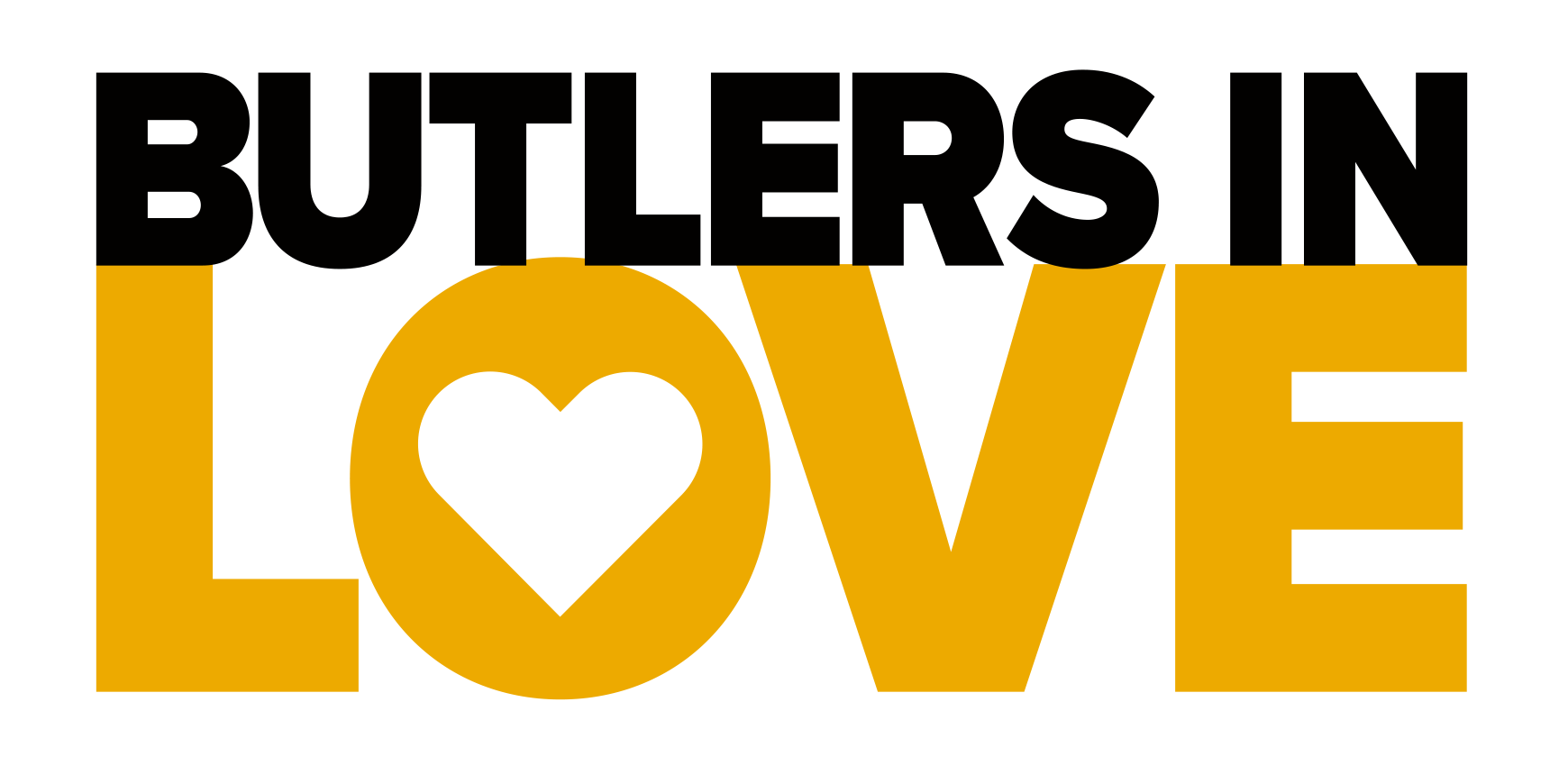 Press KitOne-LinerButler school is hard work! When Emma and legacy butler Henry clash, the sparks fly!SynopsisEmma Conroy is a scrappy, hard working young woman with a single goal: become an elite butler for European nobility! To achieve her dream, she must survive a grueling training course at a Butler Academy... if she can even get accepted to one! Awarded the final spot in a class at the prestigious American Butler Academy by the posh and proper head of the school, Mr. Willoughby, Emma seizes the opportunity to prove that she has what it takes to become a world class butler. Attempting to impress on her first day at the Academy, Emma is knocked off balance by the late arrival of the handsome and talented Henry, which shatters her confidence (and a cart full of glassware!). Emma and her fellow students Lisa, Rodney, and Jared, struggle to meet the high expectations of Mr. Willoughby, while they watch enviously as Henry effortlessly completes the tasks in spite of his open disdain for the profession. Rodney informs Emma and Lisa that Henry is a legacy butler from an old buttling family and raised expecting to follow in his father's footsteps, a fact that does nothing to improve their opinion of him and his lackadaisical attitude. When Emma discovers that she is woefully lacking in the skills necessary to succeed in the program she is forced to turn to Henry for additional lessons. Her enthusiasm for buttling helps change Henry's attitude at the Academy and he reveals his true passion for cooking and desire to become a chef against his parent's wishes. Sparks fly between Emma and Henry as they push one another to pursue their dreams. Can they manage to become members of the buttling elite? Will the intense demands of the profession stifle their blossoming romance? Find out on Butlers in Love!ProducersExecutive ProducersTIMOTHY O. JOHNSON
MAURA DUNBARProducerNAVID SOOFISupervising ProducerOLIVER DECAIGNEYKey Cast BiographiesSTACEY FARBERStacey Farber is best known internationally for her lead role on the groundbreaking Canadian television series “Degrassi: The Next Generation.” For seven years, Farber played Ellie Nash, who became one of “Degrassi’s” most prominent and beloved characters at the height of the show’s popularity abroad.  Beyond the United States and Canada, all of Farber’s “Degrassi” episodes continue to air on TV and online in over 140 countries including the United Kingdom, Italy, France, Colombia, Venezuela, Korea, Australia, Israel, Brazil and Zimbabwe, which speaks to the massive, universal, and ongoing appeal of the program.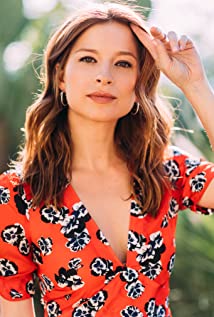 Most recently, Farber can be seen in Netflix’s hit series “Virgin River” and as a villain in The CW’s “Superman & Lois.”  She has also performed in comedic and dramatic shows like “Grace and Frankie” (Netflix), “Schitt’s Creek” (Pop TV), “Diggstown” (CBC/BET+), “Chicago Justice” (NBC), “The Brave” (NBC), “Ryan Hanson Solves Crimes on Television” (YouTube Red), “Animal Kingdom” (TNT), “Saving Hope” (ION/CTV), and “UnReal” (Lifetime).COREY COTTStage and screen actor Corey Cott most recently starred alongside Kim Cattrall and Gerald McRaney in the Fox series “Filthy Rich” created by Tate Taylor.  Immediately upon graduation from Carnegie Mellon School of Drama, Cott made his Broadway debut starring as Jack Kelly for two years in Disney’s Newsies, which was immediately followed by the Broadway revival of Gigi starring opposite Vanessa Hudgens.   He then received critical acclaim for his performance in the Tony Award winning musical Bandstand. On television, Cott co-starred in the BBC miniseries “My Mother and Other Strangers” which also aired on PBS. He was a series regular in the Amazon pilot “The Interestings” and has had recurring roles on “Z: The Beginning of Everything” (Amazon) and “The Good Fight” (CBS All Access), as well as guest appearances on “Evil,” “Madam Secretary,” “Public Morals,” and “Law & Order: SVU.”  A native of Chagrin Falls, Ohio, he starred in Francesca Zambello’s productions of West Side Story at Chicago’s Lyric Theater, and in concert with the National Symphony Orchestra at The Kennedy Center, conducted by Steven Reineke.  He made his Carnegie Hall debut singing with the New York Pops, and frequently performs in concert throughout the country.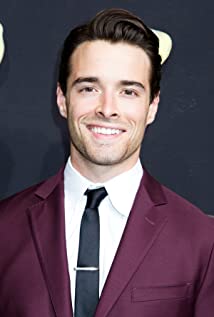 MANUELA SOSAMAXWELL CAULFIELDA versatile Anglo-American actor, Maxwell Caulfield has amassed multiple stage and movie credits since arriving in New York in 1978.  This year marks the 40th anniversary of Grease 2, in which he made his film debut.  Another feature that attained genuine cult status following its release in 1995 is Empire Records and spawned the annual celebration of Rex Manning Day every April 8th.  Also of note, The Boys Next Door and the The Real Blonde stand out for their originality and strong auteur influence (Penelope Spheeris and Tom Di Cillo respectively).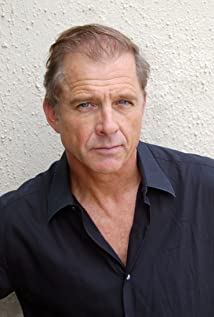 The television role Caulfield is best known for is Miles, the ne’er-do-well son of Charlton Heston in the “Dynasty” spin off “The Colbys,” along with countless guest appearances on top-rated shows interspersed with movies of the week and mini-series work. In the ’90s, Caulfield returned to his native England to fulfill lengthy contracts on long running British television series “Casualty” for the BBC and “Emmerdale” on ITV.Caulfield’s extensive stage work has afforded him the widest variety of roles from Billy Flynn in Chicago to John Merrick in The Elephant Man, the Tony winning production on which he met the illustrious Juliet Mills, his wife of many years.  He has undertaken multiple tours of the U.K. and the United States in comedies, dramas and musicals and continues to enjoy the ride that has taken him from aspiring teen idol to full-blown character actor.Production CreditsFull CastDirected by DAVID WEAVERWritten by ANNA WHITEMusic by TRACK TAILORSCinematography by JONATHAN KISCHELFilm Editing by KELLY HERRONCasting By JUDY LEEProduction Design by HEATHER COUTTSFull CrewProducer BiographiesTIM JOHNSON – Executive ProducerTim Johnson is among the most active and reliable producers in the business thanks to top rate productions and global distribution appeal. Johnson is also responsible for producing the international hit series, DR. QUINN, MEDICINE WOMAN for CBS for over 5 seasons. During his 100-episode tenure, he also developed and produced the original docu-drama COLD CASE for CBS network, which was the very first program to integrate television with the Internet.Johnson has produced over 150 movies, 15 globally released series for every major US network - including ABC, Disney, CBS, NBC, Netfly, FOX and Sony.JOHNSON PRODUCTION GROUP The Johnson Production Group contracts globally to produce television content for international networks, studios and distributors. Based in Los Angeles and Vancouver, British Columbia, the company manages production, facilitates development and financing, procures distribution and guarantees quality and timely execution of its programs. While costs have gone up, so has the demand for quality. No longer is good enough, good enough. Johnson Production Group serves that segment when a show needs to be "A" quality, but produced efficiently enough to meet a locked budget. JPG specializes in value, protection of creative elements, and delivery of a quality finished product.MAURA DUNBAR – Executive Producer
Maura Dunbar is the President & CEO of Engage Entertainment(TM). She has over 25 years of extensive television programming experience as a senior level broadcast/cable executive, a creator and producer of original programming, and a highly successful media consultant. Her rich and diverse experience has made her a recognized expert in programming strategies, development, packaging, and production of original programming with a proven track record of identifying, buying, developing and overseeing production of over 250 television movies and mini-series, as well as an expertise in building a community around programming using new media and marketing platforms.Previously, she was Senior Vice President of Original Programming and Development for the Hallmark Channel, where she launched the channel's franchise of original two-hour movies. Prior to that, Maura worked for 16 years as a creative executive in the program development department of ABC Entertainment. During her tenure at the network, she developed more than 300 hours of original made-for two-hour movies and minis. As Vice President of mini-series and special projects, Maura distinguished herself for her ability to develop and produce content that achieved both ratings and critical success as well as garnering numerous Emmy nominations and awards, such as Stephen King's The Stand, The Shining, Me and My Shadow: The Judy Garland Story (with Judy Davis), and Rear Window (starring Christopher Reeves).Maura is a member of the Producer's Guild of America.DAVID WEAVER- DirectorDavid Weaver is a writer/director with experience in feature films, movies of the week, and episodic television. His work has screened on major networks around the world and his feature films have played in more than two dozen countries and won numerous awards.Weaver is a graduate of the University of Toronto, where he received the Norman Jewison Fellowship for Film Studies, and Columbia University’s renowned Graduate Film Program. He has written and directed several short films, including Moon Palace, which screened at more than 40 festivals, won 15 international awards, and was selected to screen in the Museum of Modern Art’s program of best short films.Weaver made his feature film directorial debut with Century Hotel, starring ColmFeore, Mia Kirschner and Lindy Booth. It premiered at the Toronto International Film Festival (TIFF) and received two Genie nominations. Variety termed it “an incredibly strong first feature.”He followed that up with the critically acclaimed Siblings, written by Jackie May, starring Alex Campbell, Sarah Gadon and Sarah Polley, which also premiered at TIFF. Critic and programmer Cameron Bailey cited it as the best one of the best films of the festival, and it was released to critical acclaim internationally.Next, Weaver directed a segment in the anthology feature Toronto Stories titled “Lost Boys,” which starred Gil Bellows and Lisa Ray. Toronto Stories marked Weaver’s fourth film in a row to premiere at TIFF.In addition, Weaver has directed series television for several major networks. He has also directed highly rated television movies, notably Charlie & Me, which was nominated for Gemini, Humanitis, and DGC awards.His latest production, The Samaritan, stars Academy Award nominees Samuel L. Jackson and Tom Wilkinson. It was nominated for three DGC Awards, including Best Feature Film and Best Director, Feature Film, and it received a WGC nomination for Best Screenplay.Billing BlockJOHNSON PRODUCTION GROUP presents “BUTLERS IN LOVE”Starring  STACEY FARBER  COREY COTT  MANUELA SOSA  and  MAXWELL CAULFIELD Casting by JUDY LEE  Production Designer HEATHER COUTTS  Director of Photography JONATHAN KISCHEL  Edited by KELLY HERRON  Music by TRACK TAILORS  
Supervising Producer OLIVER DE CAIGNY  Executive Producers  TIMOTHY O. JOHNSON  MAURA DUNBAR  Produced by NAVID SOOFI  Written by ANNA WHITE  
Directed by DAVID WEAVER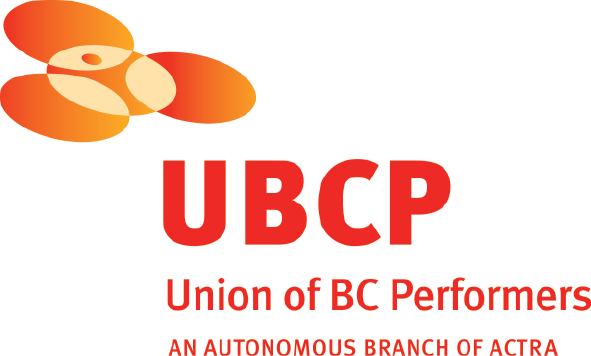 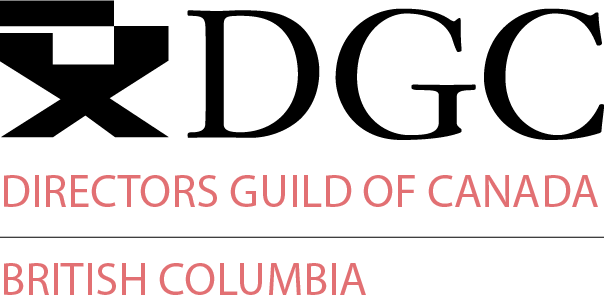 With the participation of the Province of British Columbia 
Film Incentive BCThe Canadian Film or Video Production Tax Credit
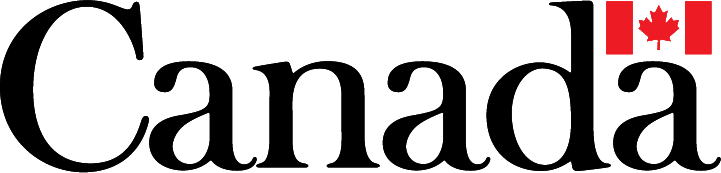 © MMXXII Butler Productions, Inc.  All Rights Reserved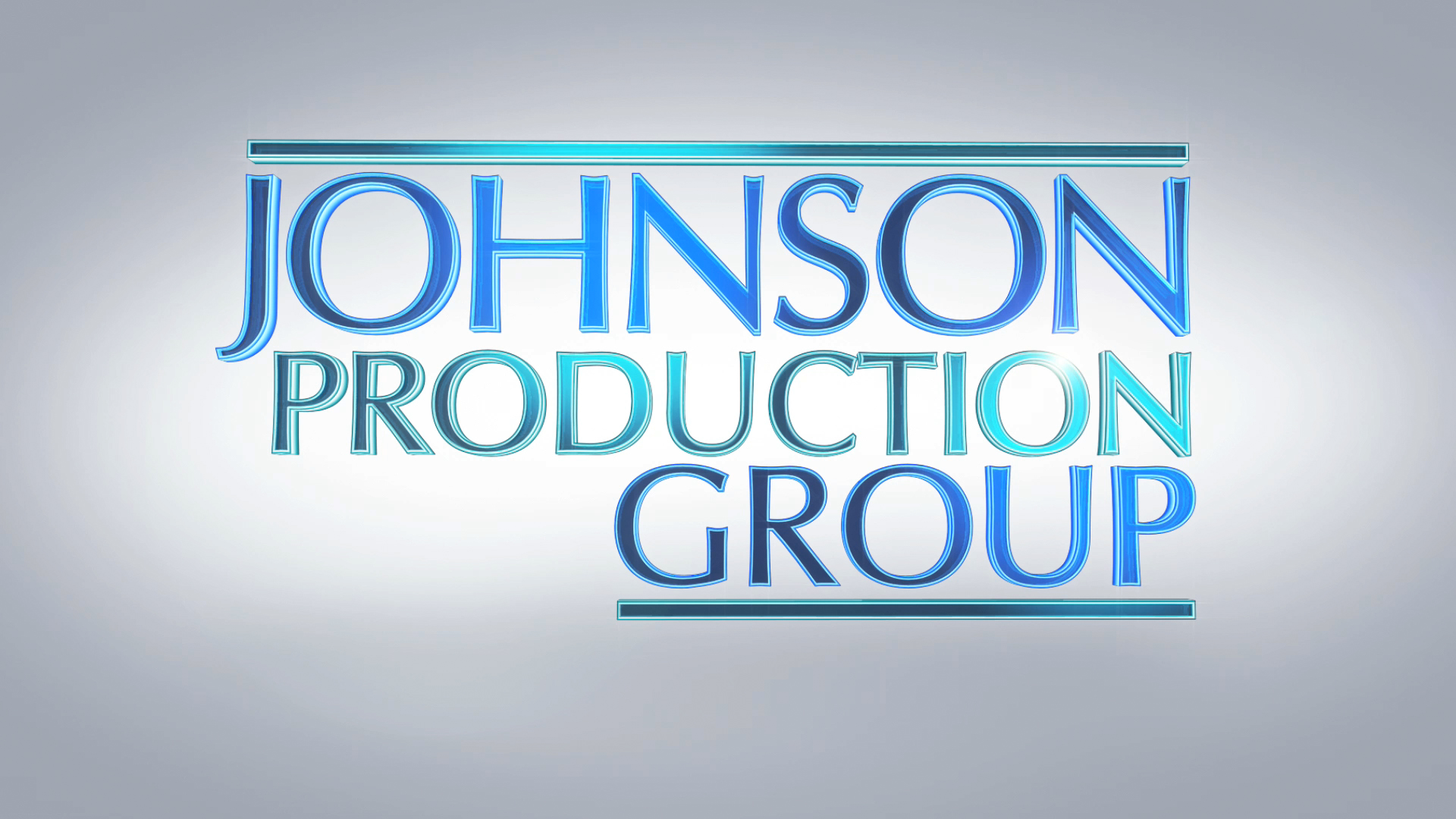 Meta DataLONG (max 3000 characters) synopsisSince finding out about the International Butler Academy, it has been Emma’s big dream in life to attend and make a home for herself among the elite rank of graduates. Emma finds herself in a world where teamwork is everything, even though she likes to work alone.Henry is her fiercest competition, and she thinks he cops an attitude because he comes from a family of royal butlers.  Henry wants to be a chef, not a butler, which is something his family doesn’t understand or support. Through Henry, Emma starts learning the power of working with a team instead of trying to do everything herself.  Conversely, Emma encourages Henry to find a more constructive way of winning over his family as opposed to being distant and caring so little about the profession she loves. Their connection makes all the difference in the world as Emma starts reevaluating her ambitions in life. (877)MEDIUM (max 500) synopsisEmma’s dream is to attend the elite International Butler Academy, but there she finds that teamwork is everything, and she likes to work alone.Henry is her fiercest competition and comes from a family of royal butlers even though he really wants to be a chef. Through him that Emma starts learning the power of working with a team and through her Henry finds a way of winning over his family. Their connection makes all the difference in the world as Emma starts reevaluating her ambitions in life. (498)SHORT (max 100 characters) synopsisIn a prestigious butler academy, passionate Emma and rebellious Henry train to become royal butlers where the competition is fierce and sparks fly. (147)5 KEY WORDSRomance, hotel, legacy, competition, schoolActorsSTACEY FARBERCOREY COTTMAXWELL CAULFIELDMANUELA SOSAEDWIN PEREZJARRYD BAINEBRONWEN SMITHGRANT VLAHOVICJACQUELINE ANN STEUARTREBECCA DAVISCLAIRE SMITHIESDAN WEBERLEO CHIANGECSTASIA SANDERSTESS HUNTERKRISTOF GILLESECHARIS AUREA DANIELLE PARKVALERIE MCNICOLJACK RIGGMATREYA MONRORoleEmmaHenryMr. WilloughbyLisaRodneyJaredMs. MartinPhillipDanaKellyMs. CooperMr. CrumpetRon PierreMarieLady JaneCountYoung EmmaCountessRochesterPerthTHOMAS STANFORDAssociate ProducersAssociate ProducersGRANT O’ KANEDARREN ROBSONProduction ManagerGRANT O’KANEFirst Assistant DirectorCHOLI GABARSecond Assistant DirectorRUSTY ROSSSet DecoratorSet DecoratorAARON WILSONAssistant Set DecoratorAssistant Set DecoratorCLARA JOY SALAMEHOn Set DressersOn Set DressersDONNA ZAPPSet BuyerSet BuyerANTHONY RILEY AMY LYNCH NATALIE MUSSELLKAYLA ZABOTRYAN BIEBERSTEINDAN BACZYNSKYJJENNA SHORTDressersDressersKSENIIA LIEONTIEVAProps MasterProps MasterANDREW SHOEMAKERProps AssistantProps AssistantRYAN BIEBERSTEINSpecial EffectsSpecial EffectsMORGANBEECHSELENA TAYLORHair StylistsHair StylistsABBY COLLVERJACQUELINE SHANNON HERONKATHLEEN FOWLSTONEMake-upMake-upASHLEY TAMBOURBRYANA KOENNINGSwingSwingJADENDEVINECostume DesignerCostume DesignerSOPHIA NIEWERTHAssistant Costume DesignerAssistant Costume DesignerJAKOB KOPYTKOMATTHEW PASSARELLICostume SupervisorCostume SupervisorANDREW MILLERCamera OperatorsCamera OperatorsSAMMY MIUERFirst Assistants CameraFirst Assistants CameraCHRISTOPHER MCBRIDEDHUN ALOK SHARMAANTONIA RAMIREZSecond Assistants CameraSecond Assistants CameraMORIA SURGEONERANDREW LIVSEYGafferGafferKAID KRAWCHUKBest Boy GafferBest Boy GafferNICHOLAS DUTKAElectricsElectricsLEE DEHAANTREVOR HATELTMATTHEW OLMSTEADGenerator OperatorGenerator OperatorEVAN MOYERFRANCESCO BERTOLUCIKey GripKey GripCALEB ASRESSBest Boy GripBest Boy GripMITCHELL BRAGAGNOLOJEREMY MARTINDolly GripDolly GripLENNARD WIEDERKEHRGripGripPETER GIBSONTransport CoordinatorTransport CoordinatorCOSTAS PAPADOPOULOSTransport CaptainTransport CaptainRIDHA BENAMMARSEAN DICKEUGENE GILLISROBIN LAWRENCEGORDON MACKAYTIFF TONNANTON PAGNUCCODriversDriversBARRY HUNTSecurity CoordinatorSecurity CoordinatorJASON WILLIAM HUNTSecuritySecurityJEREMY HUNTHARPREET THINDLINDA LARSONMEGHAN RILEYBALWINDER KAUR SALLJOSEPH BUCCICELESTE CROWELocation ManagerLocation ManagerMIKE YOUNGAssistant Location ManagersAssistant Location ManagersJUSTIN NEHLAWILocation ScoutLocation ScoutWAYNE STAVELEYKey Location AssistantsKey Location AssistantsJANE KUSAKANA NUNESJESSE GRANT HALLAMLocation AssistantsLocation AssistantsVISHAL JOSHICHEYANNE REINELTAYLIN CAPADANIEL MCTAGGARTJESSY JAMES ELIUKSTEPHANIE KISHORKASHIF ALVI JAMEELRISSA GUTHRIEJENNA SHORTERIKKA GRIFFITHS-KEAMJANE KUSAKEMILIA SOLERProduction Sound MixerProduction Sound MixerELSY CHAMELISBoom OperatorBoom OperatorJENNIFER LESLIE MACLEAN-ANGUSScript SupervisorScript SupervisorPARALEE COOKProduction AccountantProduction AccountantJAY DEACHMANProduction Accountant AssistantsProduction Accountant AssistantsMASUD RANATHOMAS STANFORDBusiness AffairsBusiness AffairsJEFF DESMARAISProduction CoordinatorProduction CoordinatorKARRY CROFTAssistant Production CoordinatorAssistant Production CoordinatorBLAINE ANDERSONMICHELLE MAYHEWCraft Service/First AidCraft Service/First AidMEGAN GAUTHIERCraft Service/First Aid AssistantCraft Service/First Aid AssistantKAYLA BROWNCOVID SpecialistCOVID SpecialistCHRISTINA WILLIAMSThird Assistant DirectorThird Assistant DirectorADAM RUMPELMARY JANE TALBOTBackground CoordinatorBackground CoordinatorJASON KINGCateringCateringCAMERON WINTERSMAIA MICHAELSCasting AssistantCasting AssistantLA HILTSExtras CastingExtras CastingVERONICA CORMIERStand-InStand-InCOASTAL CLEARANCESScript ClearancesScript ClearancesCHANDLER FOGDEN ALDOUS LAW CORPORATIONLegal ServicesLegal ServicesFRONT ROW INSURANCE BROKERSInsuranceInsuranceTIM SPENCEPost Production SupervisorRON PENCHALAIYAMEL CORRIGANAssistant EditorMEGAN OLLEYSecond Assistant EditorMARCEL VANDERWEKKENVisual EffectsSEVÉ SCHELENZColouristColouristMAVERICK POST GROUPSound Facilities Provided bySound Facilities Provided byGREGOR PHILLIPSSupervising Sound EditorSupervising Sound EditorGREGOR PHILLIPSRe-Recording MixerRe-Recording MixerANDREA VELARDE MOSQUERADialogue EditorDialogue EditorCRAIG GEORGESFX EditorSFX EditorDEVON QUELCHFoley ArtistsFoley ArtistsALEX MACIAMATIAS GIBBSFoley EditorFoley EditorJEFF GROUTADR MixerADR Mixer